Kto mieszka w oborze? (środa;15.04.2020r.) „Co to za zwierzę?” – zabawa naśladowcza.  zachęca dziecka, by  próbowało odgadnąć nazwy zwierząt mieszkających w mieście i na wsi. Rodzic lub starsze rodzeństwo przedstawia zagadkę, prezentując sposób poruszania się lub naśladując odgłosy zwierzęcia. Wspólnie ustalają, gdzie mieszkają przedstawiane zwierzęta.  „Miasto – wieś” – rozmowa kierowana na temat różnic i podobieństw obydwu miejsc. Prowadzący prezentuje dzieciom fotografie i obrazki przedstawiające krajobraz wiejski i krajobraz miejski. Zachęca dziecko do porównania ilustracji oraz zastanowienia się nad warunkami życia w obydwu środowiskach. Dziecko  próbuje  wskazać różnice i podobieństwa miasta i wsi. Możemy zadać pytania pomocnicze: – Jakie domy stoją w mieście, a jakie na wsi? – Gdzie jest więcej sklepów? – Gdzie jest więcej zieleni? – Gdzie są szersze ulice i większy ruch samochodowy? – Jakie zwierzęta mieszkają z ludźmi na wsi, a jakie w mieście? „Jedziemy na wieś” – opowiadanie wprowadzające do charakterystyki wsi, jej mieszkańców i zajęć związanych z gospodarstwem wiejskim. Opowiadamy o dzieciach, które przyjechały z rodzicami odwiedzić dziadków mieszkających na wsi. Opowiadamy krótko o pracach w gospodarstwie wiejskim związanych z hodowlą zwierząt, uprawą zboża, ogrodnictwem, sadownictwem. Dziecko  nazywa i charakteryzuje prace gospodarskie, zwierzęta itp. Zadajemy pytania: – Czym zajmują się rolnicy? – Czy ta praca jest trudniejsza od innych? Czym się różni? – W jaki sposób należy opiekować się zwierzętami hodowlanymi? – Na czym polega praca na polu? – Na czym polega praca w sadzie? „Pomocnicy rolników” –poznanie maszyn i narzędzi  rolniczych. „Karty pracy” cz. 3, s. 27, (dzieci 4 letnie), „Karta pracy”46 (dzieci 3 letnie)„Konik”- praca plastyczna. Pokolorujmy konika kredkami natomiast grzywę i ogon wyklejmy wełną. Powodzenia!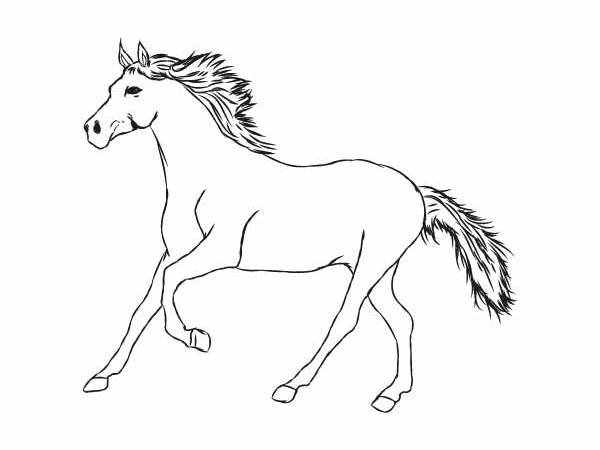 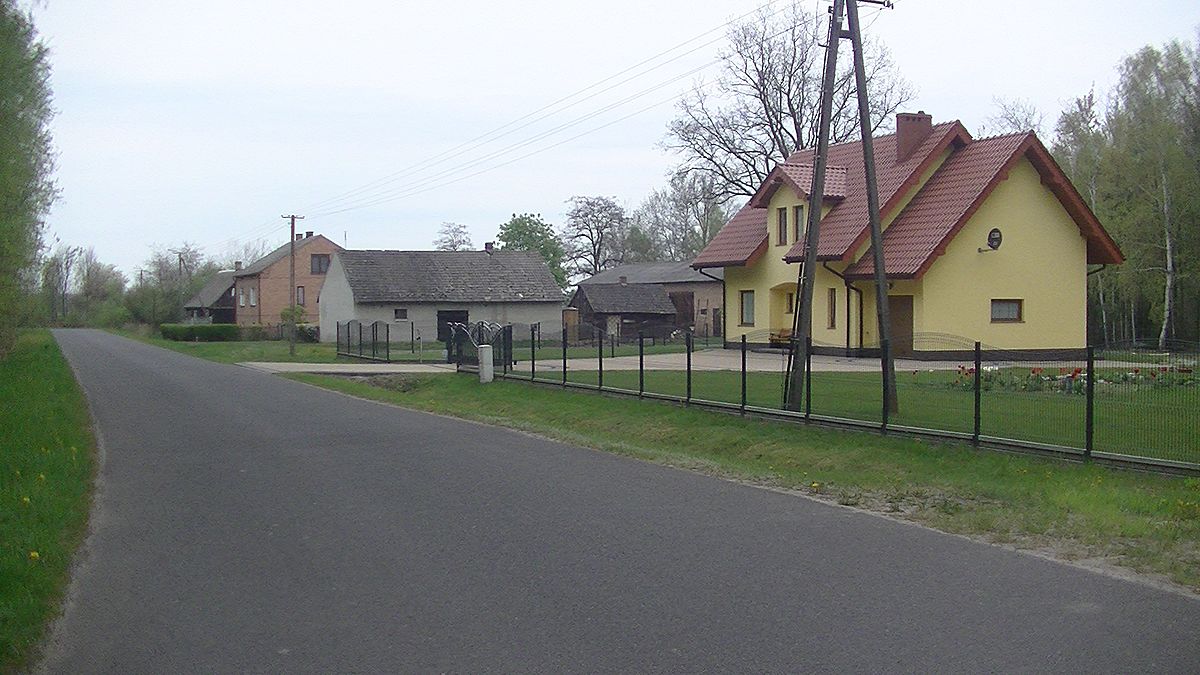 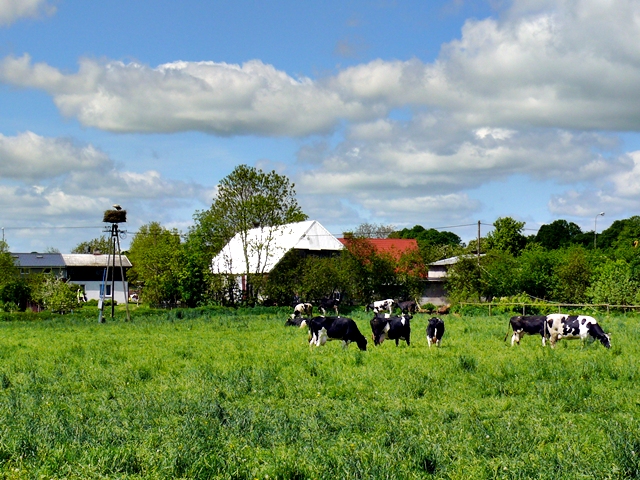 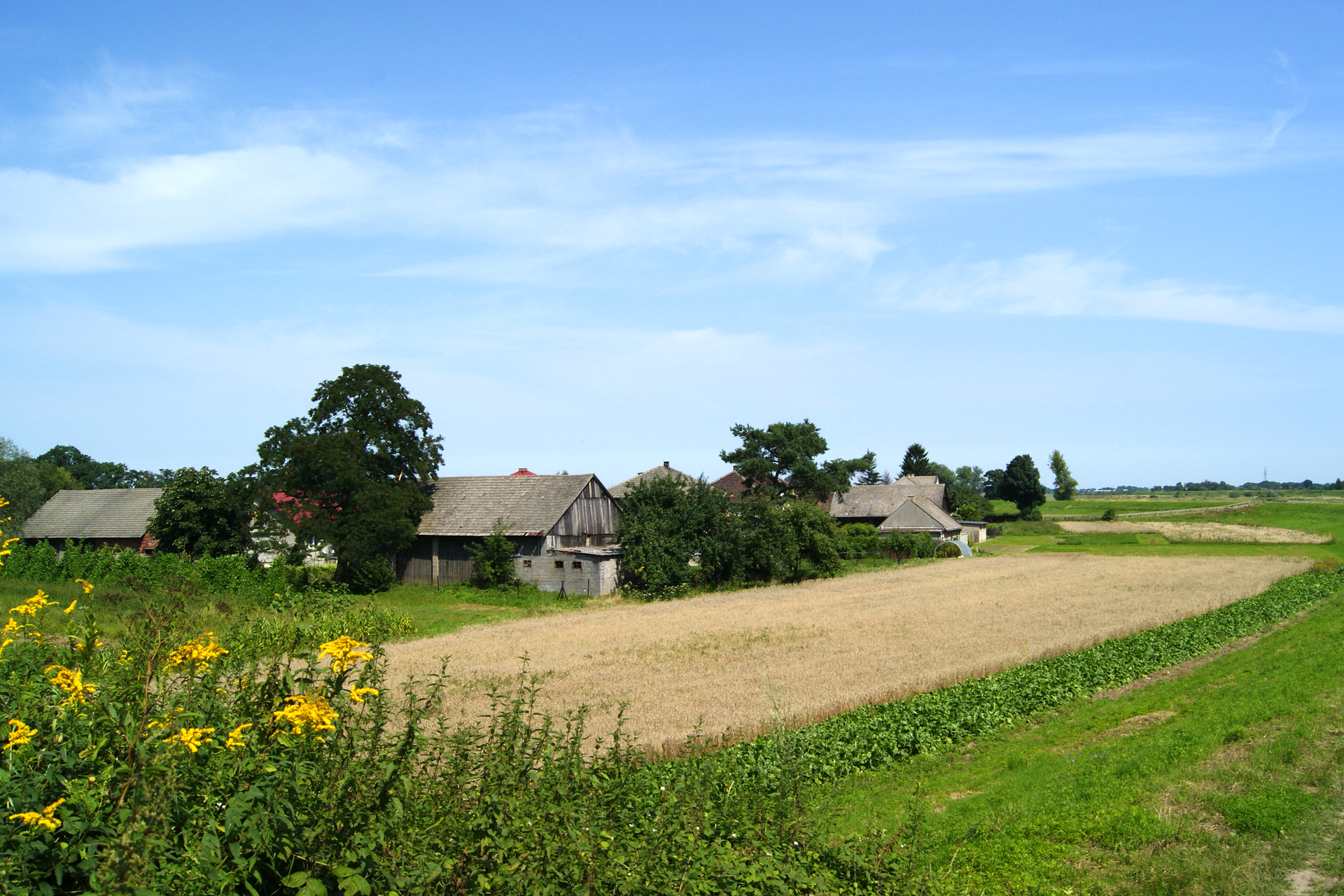 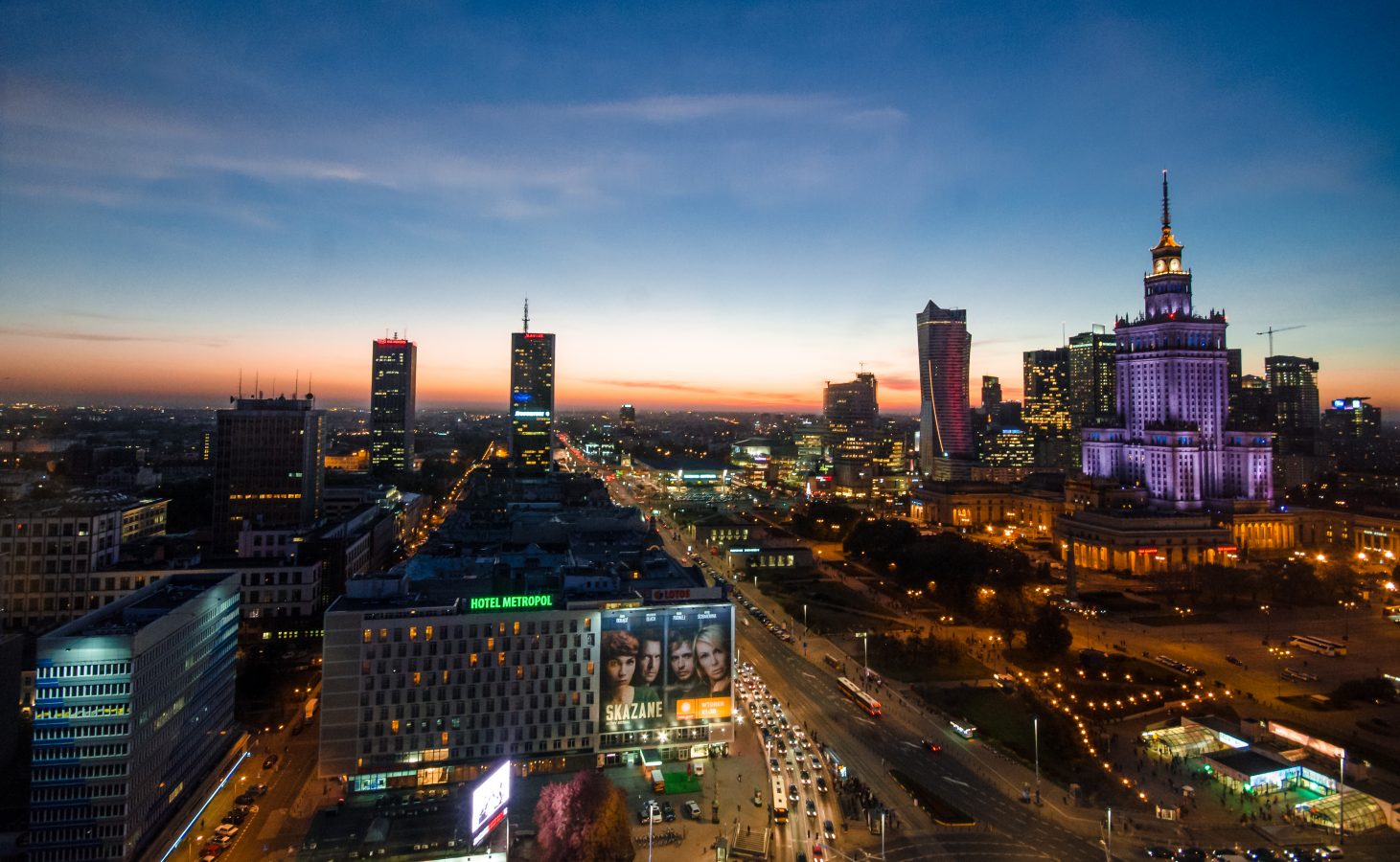 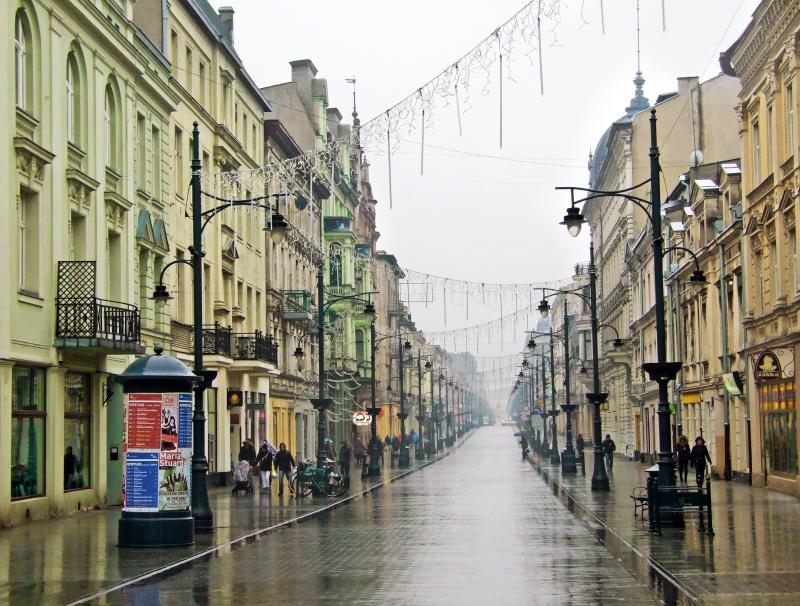 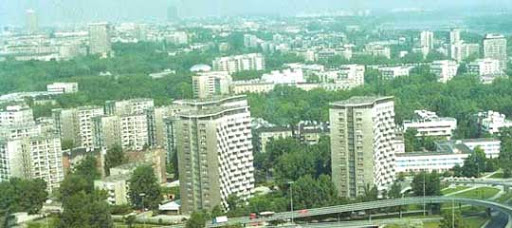 